РОССИЙСКАЯ ФЕДЕРАЦИЯГ. ИРКУТСКАДМИНИСТРАЦИЯ КОМИТЕТА ПО СОЦИАЛЬНОЙ ПОЛИТИКЕ И КУЛЬТУРЕ ДЕПАРТАМЕНТА ОБРАЗОВАНИЯМУНИЦИПАЛЬНОЕ БЮДЖЕТНОЕ ДОШКОЛЬНОЕ ОБРАЗОВАТЕЛЬНОЕ УЧРЕЖДЕНИЕ ГОРОДА ИРКУТСКА ДЕТСКИЙ САД №40Конспект  занятия для дошкольников средней группы.Тема: «Наши зубки».Подготовила: воспитатель Е.Ю. Бартенева.Цель:  Продолжать комплекс занятий по развитию самооценки через формирование самосознания дошкольников. Задачи:Привитие навыков личной гигиены.Познакомить дошкольников с вредными и полезными привычками для зубов. Развивать мелкую моторику, продолжать учить приемам аппликации.Развивать у детей смекалку, зрительную память,  мышление.Активизировать речь, умение аргументировать свои высказывания, рассуждать, доказывать.Формировать интерес к своему телу.Развивать адекватную самооценку.Оборудование и материалы: Демонстрационный: набор предметных картинок – для использования при отгадывании загадок; орех, иголка, проволока – для создания проблемной ситуации; образец воспитателя аппликации; изображение «веселого» и «грустного» зуба.Раздаточный: зеркало большое либо небольшие на каждого ребенка; цветная бумага (готовые шаблоны), клей; предметные картинки с изображением продуктов питания.Предварительная подготовка: 1.Чтение стихотворения С. Михалкова «Как у нашей Любы».2. Рассматривание сюжетных и предметных картинок  о строении тела человека, работе стоматолога, уходу за полостью рта.3. Разучивание физминутки.4. Знакомство с дидактической игрой «Полезно - не полезно».Ход занятия:Вводная часть.Отгадывание загадок.  Воспитатель: Отгадайте загадку, и скажите, о чем мы будем беседовать. (Показать детям несколько предметных картинок для выбора детьми правильного ответа):Когда мы едим – они работают, Когда не едим – они отдыхают.Не будем их чистить – они заболят. (Зубы.)Чистить зубы каждый день мне нисколечко не лень.Чистит быстро, чистит четко в моих руках зубная …. (Щетка)Воспитатель: Сегодня на занятии мы поговорим о зубах, о том, как их беречь, чтобы они оставались нашими помощниками и не болели. Основная часть.1.Практическая работаВоспитатель: Ни волчонок, ни зайчонок, ни бобренок не могут жить без зубов. А мы? (ответы детей) Подумаешь, один зуб заболел. Вон их сколько у нас! Возьмите зеркало и рассмотрите свои зубы. Какого они цвета? Проведите языком по зубам. Все ли зубы у вас одинаковые по форме, толщине? (ответы детей) Правильно. Они разные. Зубы состоят из твердого вещества, которое есть в нашем организме. Зубы должны быть очень прочными, ведь мы пережевываем ими пищу. Пища зубами размельчается, разжевывается. Зубы способствуют ясному произношению звуков, они украшают лицо.2. Решение проблемной ситуации: «Правильно ли я делаю?»Воспитатель  имитирует движения, а дети должны ответить – правильно ли делает взрослый – можно ли так себя вести:- Берет иголку, использует ее в качестве зубочистки;(Не ковыряйте в зубах разными предметам, можно поцарапать зуб, и он начнет разрушаться.)- Берет проволоку и нитку, пытается поочередно их перекусить зубами.(Нет, нужно использовать ножницы. Не откусывайте нитку и проволоку зубами.)- Берет орех, пытается его раскусить. (Нет, нельзя раскусывать твердые предметы.)3. Рассказ-уточнение воспитателя.Воспитатель: Как вы думаете, нужно ли за зубами ухаживать? А чтобы не позволить зубкам болеть, нужно не забывать правильно чистить зубы. И тогда белоснежная улыбка вам обеспечена. Какие предметы нам нужны для ухода за зубами? (щетка и паста для зубов). У каждого человека должна быть зубная щетка. Она всегда должна быть чистой. Никогда не позволяйте никому пользоваться вашей зубной щеткой и сами никогда не пользуйтесь чужой. 4. Игра «Полезно - не полезно».Воспитатель: А теперь поиграем в игру: «Полезно - не полезно» и вспомним: с какими продуктами дружит наше здоровье, а какие продукты ему мешают.  Каждый из вас выберет одну картинку и напомнит зубкам – какая еда для него полезна (проводится игра).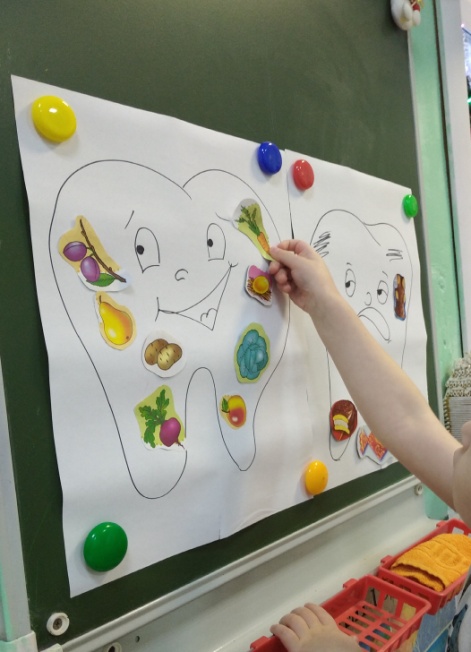 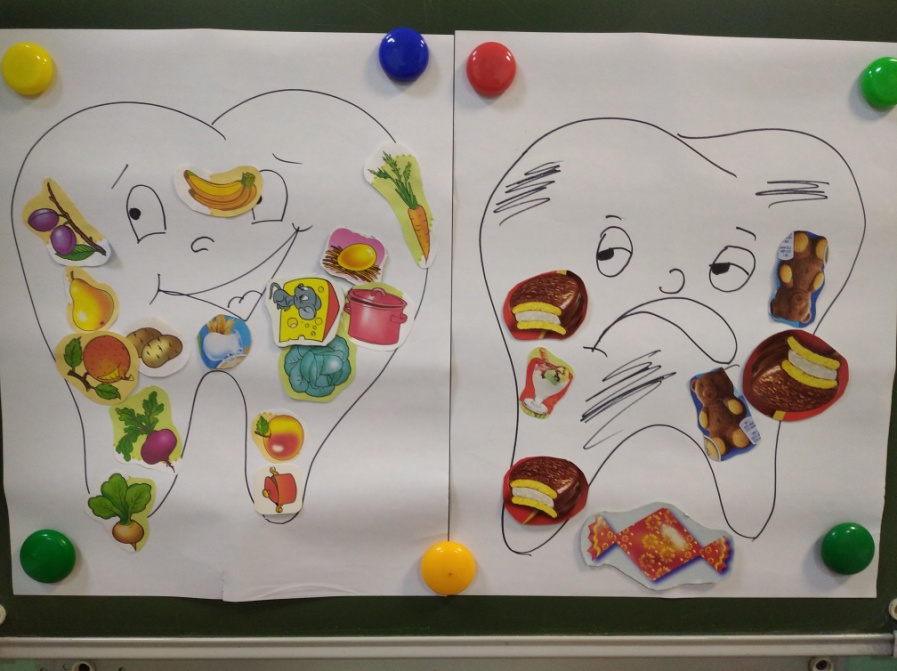 5. Физминутка. 6. Практическое задание. Воспитатель: А сейчас я предлагаю вам оживить улыбку – для этого нужно добавить в нее зубки. Чтобы улыбка радовала – все зубки должны быть ровными и приклеить их нужно аккуратно. (Выполнение детьми аппликации: «Наши зубки» по образцу воспитателя. Предварительно напоминаем: правила приклеивания деталей.)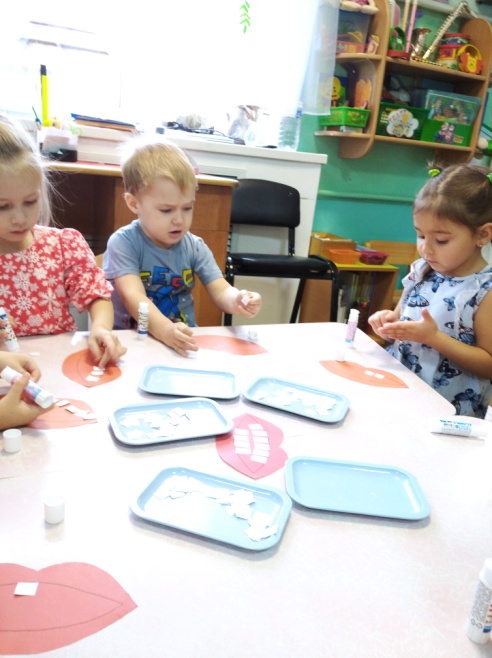 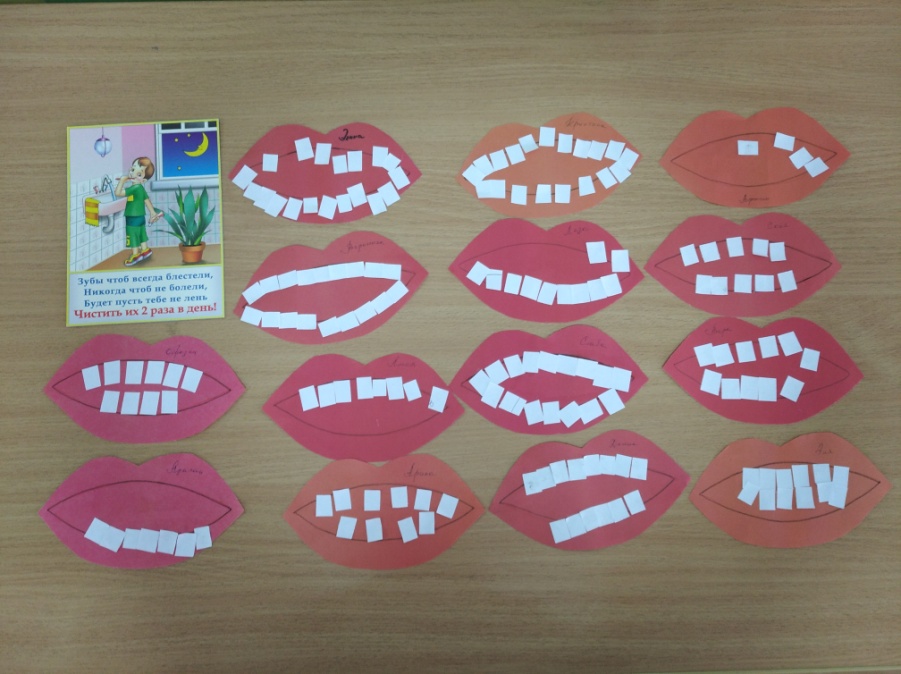 Заключительная часть.Воспитатель: Сегодня мы вспомнили – как беречь зубы, убедились, что они нам необходимы и без них мы никуда. Если у вас будут здоровые зубы, то у вас будет красивая улыбка. Когда мы улыбаемся – мы делимся своим хорошим настроением! И чем чаще мы это делаем, тем больше человек будут радоваться жизни вместе с нами! Давайте чаще улыбаться!А если вам понравилось занятие, покажите - как выглядит лицо человека, у которого хорошее настроение.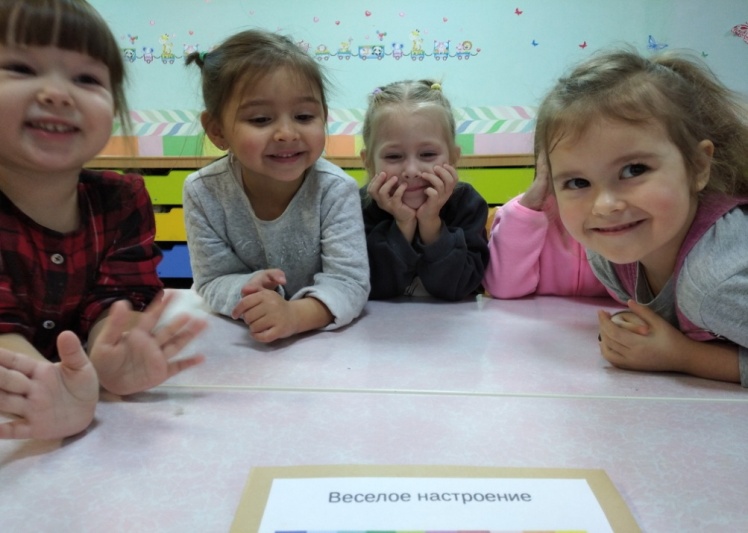 В зеркало я посмотрю – Из чего я состою?Чтобы видеть ярко краски,Помогают наши глазки.Носик нюхает, а уши,Чтоб сказки слушать.Ротик может улыбаться,Кашку кушать, целоваться.Зубки очень нам нужны,Зубки очень нам важны – Помогают нам жевать, Будет легче нам глотать.Язычок во рту живет – Он возможность нам дает,Выговаривать слова – Вот зачем нам голова!Ножки надо – чтоб ходить,Ручки, чтобы мастерить,А еще, чтоб рисовать,Маму крепко обнимать.Посмотрите на меня-Вот какой красивый Я!-стоя прямо, руки в стороны-обеими руками показать глазки-поморгать-показать обеими руками носик и уши-показать обеими руками ротик-показать воздушный поцелуй-пощелкать зубками-показать друг другу язычок-повороты головой-ходьба на месте-хлопки-имитировать объятия-развести руки в стороны